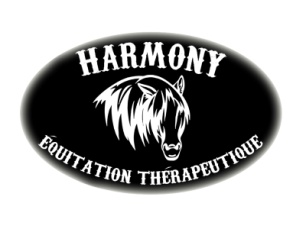 Formulaire d’ouverture de dossierN.B. Toutes les informations demandées dans ce document doivent être complétées.Nom _______________________________  Prénom _____________________________Adresse _____________________________________    Ville _____________________________________Code postal __________________________________Date de naissance     ________          ________          __________                                          (Jour)                  (Mois)                 (Année)Poids ____________    Taille ____________Pour l'inscription d'une personne mineure, inscrire les noms et adresses complètes du parent ou du tuteur responsable, ainsi que toutes les coordonnées demandées.Nom du parent responsable ou tuteur : _______________________________________________________________ Adresse  ____________________________________________    Ville_______________________________________Code postal __________________________________Téléphone maison : ________________________________    cellulaire : ____________________________________Adresse électronique _________________________________ @ _________________________________________Première personne à contacter en cas d'urgence (autre que le parent) Nom  __________________________________________________      Lien  _________________________________ Téléphone maison : _______________________________________________Téléphone cellulaire : ______________________________________________Modalités d'annulationUn préavis de 24 heures est exigé pour l'annulation d'un cours sans quoi ledit cours ne sera pas dispensé ni remboursé. Il y a possibilité de reprendre selon les disponibilités offertes.  Initiale:_______Signature : ____________________________________  Date : ___________________________